У  К  Р А  Ї  Н  А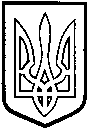 ТОМАШПІЛЬСЬКА РАЙОННА РАДАВ І Н Н И Ц Ь К О Ї  О Б Л А С Т ІРІШЕННЯ №320від 12 жовтня 2017 року					       21 сесія 7 скликанняПро затвердження технічної документації із нормативної грошової оцінки земельної ділянки, яка надана в постійне користування Дочірньому підприємству «Вінницький облавтодор» ВАТ «Державна акціонерна компанія» Автомобільні дороги України» для розміщення та експлуатації будівель і споруд автомобільного транспорту та дорожнього господарства вул.Польова, 1, с.Яришівка (за межами населеного пункту) на території Липівської сільської ради Томашпільського району, Вінницької області Відповідно до частини 2 статті 43 Закону України «Про місцеве самоврядування в Україні», статей 13, 23 Закону України «Про оцінку земель», керуючись статтями 10, 67, 124, 186 та пунктом 12 розділу Х «Перехідні положення» Земельного кодексу України, статтями 5, 21 Закону України «Про оренду землі», розглянувши представлену відділом у Томашпільському районі Головного управління Держгеокадастру у Вінницькій області технічну документацію із нормативної грошової оцінки земельної ділянки, яка надана в постійне користування Дочірньому підприємству «Вінницький облавтодор» ВАТ «Державна акціонерна компанія» Автомобільні дороги України» для розміщення та експлуатації будівель і споруд автомобільного транспорту та дорожнього господарства вул.Польова, 1, с.Яришівка (за межами населеного пункту) на території Липівської сільської ради Томашпільського району, Вінницької області, розроблену Подільським державним підприємством геодезії, картографії та кадастру договір №1463/03-05/17то від 15.05.2017 р. та враховуючи висновок постійної комісії районної ради з питань агропромислового комплексу, регулювання земельних ресурсів, реформування земельних відносин, розвитку особистих підсобних господарств, районна рада ВИРІШИЛА:1. Затвердити технічну документацію із нормативної грошової оцінки земельної ділянки, яка надана в постійне користування Дочірньому підприємству «Вінницький облавтодор» ВАТ «Державна акціонерна компанія» Автомобільні дороги України» для розміщення та експлуатації будівель і споруд автомобільного транспорту та дорожнього господарства вул.Польова, 1, с.Яришівка (за межами населеного пункту) на території Липівської сільської ради Томашпільського району, Вінницької області загальною площею 1,2660 га. з визначеною нормативною грошовою оцінкою, що складає в цілому 1 794 513 грн. 83 коп. (один мільйон сімсот дев’яносто чотири тисячі п’ятсот тринадцять гривень 83 коп.).2. Контроль за виконанням даного рішення покласти на постійну комісію районної ради з питань агропромислового комплексу, регулювання земельних ресурсів, реформування земельних відносин, розвитку особистих підсобних господарств (Милимуха В.М.).Голова районної ради					Д.Коритчук